SCHEDA  DI PRE-ISCRIZIONEAviano, GIOVEDI’ 7 SETTEMBRE, GIORNATA DI FORMAZIONE: Il coraggio… vien leggendo PER DOCENTI SCUOLE PRIMARIE E SCUOLE SECONDARIE DI 1° GRADODa compilare e restituire alla Biblioteca Civica Aviano entro e non oltre il  18/08/2017, a mano o via mail       biblioteca@comune.aviano.pn.itVerrà rilasciato attestato di partecipazione. Il/ Lasottoscritto/a______________________________________________________________□ Docente primarie        □ Docente secondarie 1° grado	       □Bibliotecario        □ Operatore culturale         	 □Altroente____________________________________________________________indirizzo_______________________________________________________________________ cap._________città______________________________________________________________Tel.____________________cell.______________________e-mail________________________CHIEDE DI PARTECIPARE□ alla Giornata di Formazione del…  Data______________________		Firma_________________________________Autorizzazione al trattamento dei dati personali ai sensi del D.Lgs 196-2003, necessaria ai fini dell’iscrizione e al trattamento ai fini amministrativiData______________________		Firma__________________________________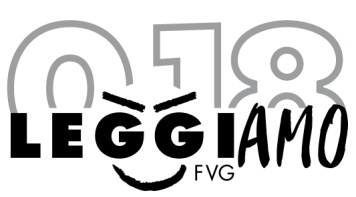 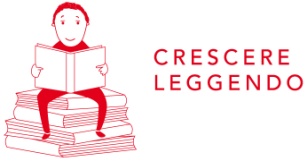 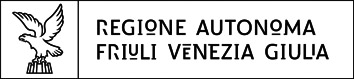 